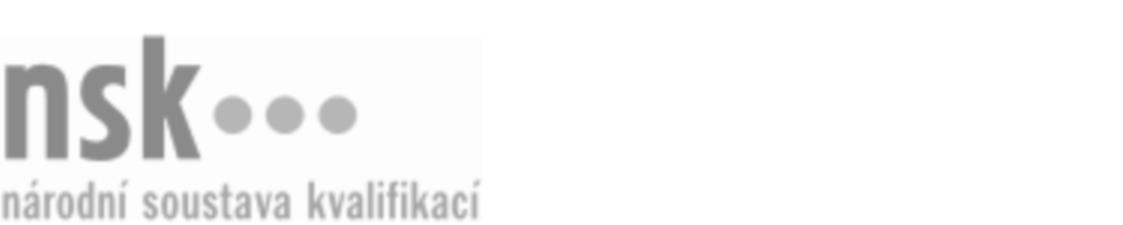 Další informaceDalší informaceDalší informaceDalší informaceDalší informaceDalší informaceKominík – revizní technik spalinových cest (kód: 36-024-H) Kominík – revizní technik spalinových cest (kód: 36-024-H) Kominík – revizní technik spalinových cest (kód: 36-024-H) Kominík – revizní technik spalinových cest (kód: 36-024-H) Kominík – revizní technik spalinových cest (kód: 36-024-H) Kominík – revizní technik spalinových cest (kód: 36-024-H) Autorizující orgán:Ministerstvo vnitraMinisterstvo vnitraMinisterstvo vnitraMinisterstvo vnitraMinisterstvo vnitraMinisterstvo vnitraMinisterstvo vnitraMinisterstvo vnitraMinisterstvo vnitraMinisterstvo vnitraSkupina oborů:Stavebnictví, geodézie a kartografie (kód: 36)Stavebnictví, geodézie a kartografie (kód: 36)Stavebnictví, geodézie a kartografie (kód: 36)Stavebnictví, geodézie a kartografie (kód: 36)Stavebnictví, geodézie a kartografie (kód: 36)Povolání:KominíkKominíkKominíkKominíkKominíkKominíkKominíkKominíkKominíkKominíkKvalifikační úroveň NSK - EQF:44444Platnost standarduPlatnost standarduPlatnost standarduPlatnost standarduPlatnost standarduPlatnost standarduStandard je platný od: 01.01.2016Standard je platný od: 01.01.2016Standard je platný od: 01.01.2016Standard je platný od: 01.01.2016Standard je platný od: 01.01.2016Standard je platný od: 01.01.2016Kominík – revizní technik spalinových cest,  28.03.2024 18:33:55Kominík – revizní technik spalinových cest,  28.03.2024 18:33:55Kominík – revizní technik spalinových cest,  28.03.2024 18:33:55Kominík – revizní technik spalinových cest,  28.03.2024 18:33:55Strana 1 z 2Další informaceDalší informaceDalší informaceDalší informaceDalší informaceDalší informaceDalší informaceDalší informaceDalší informaceDalší informaceDalší informaceDalší informaceKominík – revizní technik spalinových cest,  28.03.2024 18:33:55Kominík – revizní technik spalinových cest,  28.03.2024 18:33:55Kominík – revizní technik spalinových cest,  28.03.2024 18:33:55Kominík – revizní technik spalinových cest,  28.03.2024 18:33:55Strana 2 z 2